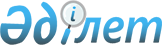 О внесении изменений и дополнения в постановление Правительства Республики Казахстан от 28 января 2000 года N 136
					
			Утративший силу
			
			
		
					Постановление Правительства Республики Казахстан от 20 августа 2004 года N 881. Утратило силу постановлением Правительства Республики Казахстан от 21 января 2012 года № 148      Сноска. Утратило силу постановлением Правительства РК от 21.01.2012 № 148 (вводится в действие по истечении десяти календарных дней после первого официального опубликования).      В целях совершенствования порядка регистрации паспортов иностранных граждан Правительство Республики Казахстан постановляет: 

      1. Внести в постановление Правительства Республики Казахстан от 28 января 2000 года N 136 "Отдельные вопросы правового регулирования пребывания иностранных граждан в Республике Казахстан" (САПП Республики Казахстан, 2000 г., N 4, ст. 55) следующие изменения и дополнение: 

      в Правилах въезда и пребывания иностранных граждан в Республике Казахстан, а также их выезда из Республики Казахстан, утвержденных указанным постановлением: 

      в пункте 11-1: 

      абзац четвертый исключить; 

      абзац пятый после слова "имеющим" дополнить словами "дипломатические, служебные и инвесторские"; 

      пункт 17 изложить в следующей редакции: 

      "17. В органах внутренних дел регистрируются паспорта иностранных граждан, не указанных в абзаце пятом пункта 15 и пункте 16 настоящих Правил. 

      По согласованию с органами внутренних дел регистрация паспортов иностранных граждан может осуществляться через загранучреждения Министерства иностранных дел Республики Казахстан, пункты пропуска через государственную границу Республики Казахстан, гостиницы, наделенные правом регистрации. 

      Информация о регистрации паспортов иностранных граждан в загранучреждениях Министерства иностранных дел Республики Казахстан, пунктах пропуска через государственную границу Республики Казахстан и гостиницах сообщается в органы внутренних дел в течение пяти суток со дня регистрации"; 

      пункт 29 изложить в следующей редакции: 

      "29. Транзитный проезд иностранцев через территорию Республики Казахстан разрешается на срок не более пяти суток при наличии у них документов (визы), действительных для въезда в третью страну.". 

      2. Министерству внутренних дел, Комитету национальной безопасности (по согласованию), Агентству таможенного контроля, Министерству транспорта и коммуникаций Республики Казахстан привести ведомственные нормативные правовые акты в соответствие с настоящим постановлением. 

      3. Настоящее постановление вступает в силу со дня опубликования.       Премьер-Министр 

      Республики Казахстан 
					© 2012. РГП на ПХВ «Институт законодательства и правовой информации Республики Казахстан» Министерства юстиции Республики Казахстан
				